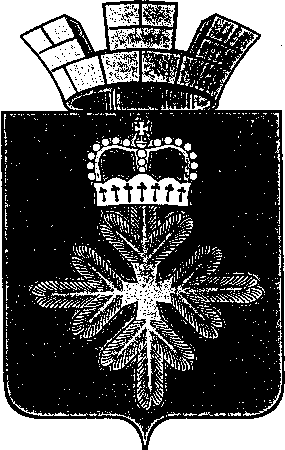 ПОСТАНОВЛЕНИЕАДМИНИСТРАЦИИ ГОРОДСКОГО ОКРУГА ПЕЛЫМот 25.12.2014г. № 460п. ПелымО признании жилых  помещений ветхими,  подлежащими капитальному ремонту на территории городского округа ПелымВ соответствии с Жилищным кодексом Российской Федерации от 29.12.2004 года № 188-ФЗ, Постановлением Правительства Российской Федерации от 28.01.2006 года № 47 (в редакции от 08.04.2013 года) «Об утверждении Положения о признании помещения жилым помещением, жилого помещения непригодным для  проживания и многоквартирного дома аварийным и подлежащим сносу», Положением «О межведомственной комиссии о признании помещения жилым помещением, жилого помещения не пригодным для проживания и многоквартирного дома аварийным и подлежащим сносу на территории городского округа Пелым утвержденным постановлением администрации городского округа Пелым от 27.03.2006г. № 38, решением межведомственной комиссии о признании помещения жилым помещением, жилого помещения непригодным для проживания и многоквартирного дома аварийным и подлежащим сносу на территории городского округа Пелым Уставом городского округа Пелым, администрация городского округа Пелым ПОСТАНОВЛЯЕТ:1. Утвердить перечень ветхих жилых  помещений, подлежащих капитальному ремонту на территории городского округа Пелым (прилагается).2. Опубликовать настоящее постановление в газете «Пелымский вестник» и разместить на официальном сайте администрации городского округа Пелым.2. Контроль за исполнением настоящего постановления оставляю за собой.Глава городского округа Пелым                                                          Ш.Т. АлиевПереченьветхих жилых помещений подлежащих капитальному ремонтуУТВЕРЖДЕНпостановлением администрации городского округа Пелым от 25.12.2014 г. № 460«О признании жилых  помещений ветхими,  подлежащими капитальному ремонту на территории городского округа Пелым» № п/пАдресМатериал стенГод постройкиОбщая площадь кв. м.Жилая площадь кв. м.  по регистрацииКоличество проживающихКоличество проживающих№ п/пАдресМатериал стенГод постройкиОбщая площадь кв. м.Жилая площадь кв. м.  по регистрациисемейчеловекВетхий жилищный фондВетхий жилищный фондВетхий жилищный фондВетхий жилищный фондВетхий жилищный фондВетхий жилищный фондВетхий жилищный фондВетхий жилищный фонд1п. Пелым, ул.Набережная, д № 6щит1967114,3114,3282п. Пелым, ул.Набережная, д № 36щит19671818123п. Пелым, ул.Щорса, д № 10брус1985135,24135,24264п. Атымья, ул.Ж/дорожная, д № 6брус1964360,0752,53125п. Атымья, ул.Энтузиастов, д. № 12щит196812462236п. Атымья, ул. Студенческая, д. № 2брус1964369,9261,7667п. Атымья, ул. Студенческая, д. № 4брус1964384,8246,5568п. Атымья, ул.Пионерская, д. № 12щит1967107,4107,428Итого:Итого:Итого:Итого:1613,71997,672141